Зачем нужны сказки?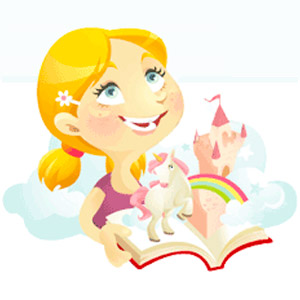 Сказка ребенку нужна, как воздух. Вымышленные истории позволяют не только развлечь малыша, но и развить его фантазию и речь. Благодаря сказке ребенок может заранее научиться реагировать на те или иные ситуации, понимать, что хорошо, а что нет. К сожалению, взрослые не всегда могут выделить время на чтение книг малышу. На выручку придут хорошие аудиокниги.  Многие родители перед тем, как читать или рассказывать ребенку волшебную историю, предпочитают сначала прослушать ее в наушниках по дороге на работу или во время повседневных дел. Это позволяет определить, подходит ли данное произведение возрасту и темпераменту малыша, можно ли прочесть выбранный рассказ на ночь или же лучше оставить на дневное время.Безусловно, родители, которые уделяют много времени вопросу литературного просвещения, поступают очень мудро. Сказки являются важным элементом воспитания детей. Наша жизнь довольно сложна, а потому человеку требуются долгие годы, чтобы познать весь спектр людских взаимоотношений, эмоций и поступков. Книга же позволяет сделать огромный скачок и многое познать уже в первые годы жизни. Таким образом, родители как бы программируют ребенка на определенные поступки, соответствующие поведению героев. Здесь сам по себе напрашивается вывод о том, что очень важно, чтобы программа была правильной.Некоторые родители отказываются читать сказку малышу, потому что уже прочли ее раз 50. Фраза «жили-были» уже набила оскомину у всей семьи, а малыш по-прежнему приносит любимую книгу. Почему у детей так высока потребность слушать много раз одну и ту же историю? На самом деле так малыши получают уверенность в жизненной стабильности, убеждаясь в том, что все идет своим чередом, и финал сказки не изменится ни завтра, ни послезавтра, ни через месяц. Уважайте эту потребность, и если нет времени читать самим, включайте аудиокнигу.http://dedushka.net/article/view/49